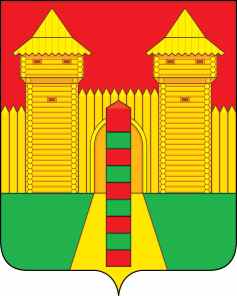 АДМИНИСТРАЦИЯ МУНИЦИПАЛЬНОГО ОБРАЗОВАНИЯ «ШУМЯЧСКИЙ РАЙОН» СМОЛЕНСКОЙ ОБЛАСТИФИНАНСОВОЕ УПРАВЛЕНИЕПРИКАЗот 06.12.2021 г. №47 О внесении изменений в планконтрольных        мероприятий            Финансового              управленииАдминистрации муниципальногообразования «Шумячский район»Смоленской        области   на 2021 годВ соответствии со статьей 269.2 Бюджетного кодекса Российской Федерации, постановления № 33 от 31.01.2019г. Администрации муниципального образования «Шумячский район» Смоленской области «Об утверждении Порядка осуществления органом внутреннего муниципального финансового контроля полномочий по контролю в финансово-бюджетной сфере».Приказываю:1. Внести изменения в план контрольных мероприятий Финансового управления Администрации муниципального образования «Шумячский район» Смоленской области  на 2021 год (далее – план) (приложение № 1).2. Контроль за исполнением настоящего приказа оставляю за собой.Начальник Финансового управления Администрации муниципального образования «Шумячский район» Смоленской области                                            Ю.В.Вознова      Приложение № 1 к приказу                                                                                                  № 47  от  06.12.2021г. Утверждаю:                                                              Начальник Финансового управления                                                                   _____________   Ю.В.Вознова                                                                      Планконтрольных мероприятий Финансового управления Администрации муниципального образования «Шумячский район» Смоленской области  на 2021 год№п/пОбъекты контроля Тема контрольного мероприятияПрове-ряемый периодСрок проведе-ния контроль-ного меро-приятия (квартал)1.МБОУ «Руссковская СШ» Проверка соблюдения требований действующего законодательства в сфере закупок в соответствии с частью 8 статьи 99 Закона № 44-ФЗ.2020 год1 квартал2021 года2.МБДУО Шумячская ДШИПроверка соблюдения условий, целей и порядка предоставления и   расходования субсидий за счет средств  бюджета муниципального образования «Шумячский район» Смоленской области.2020 год1 квартал2021 года